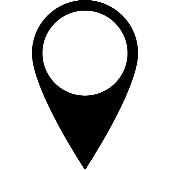 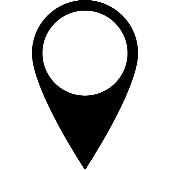 Vor etwa 24'000 Jahren könnte es bei uns etwa so ausgesehen haben. 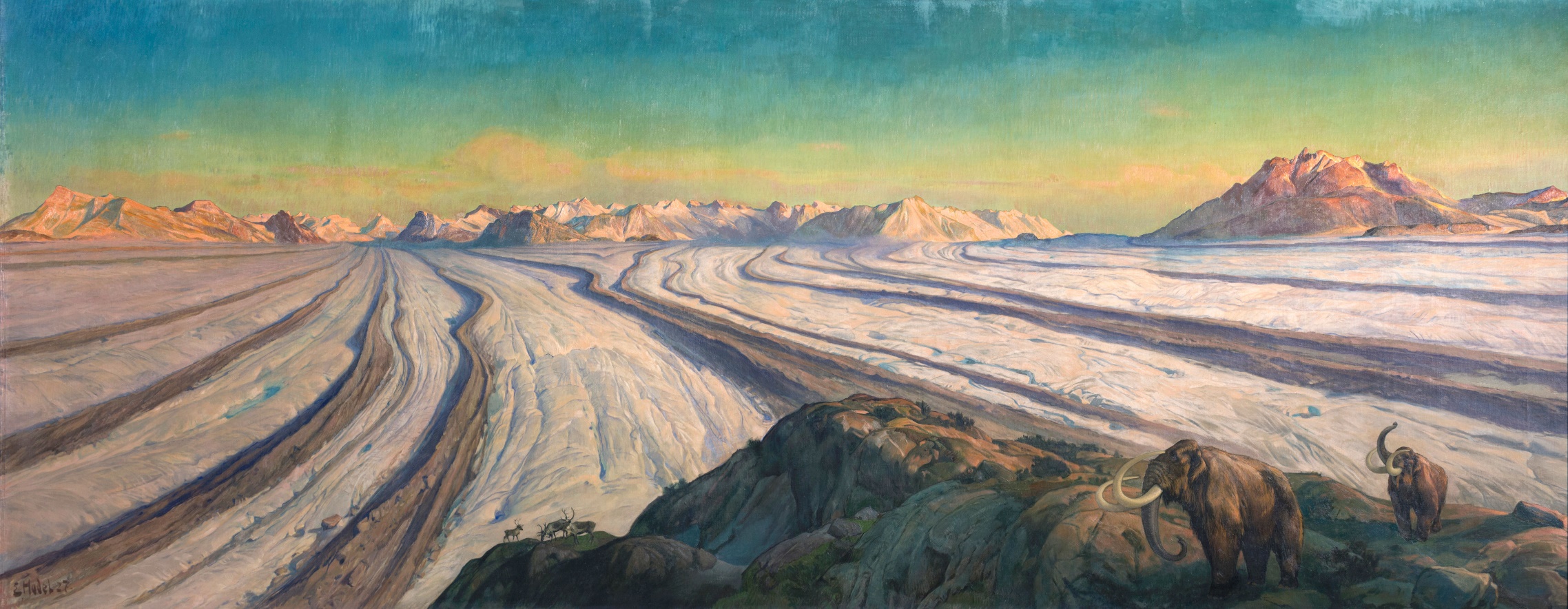          	   Was fällt dir auf?       Notiere drei Punkte und bearbeite dann die Rückseite. 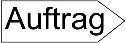 ________________________________________________________________________________________________________________________________________________________________________________________________________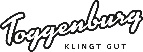    	         	Du siehst hier eine Karte der Schweiz während der letzten Eiszeit. Suche darauf das Toggenburg. Markiere es farbig. Der QR-Code auf der Postkarte hilft dir dabei.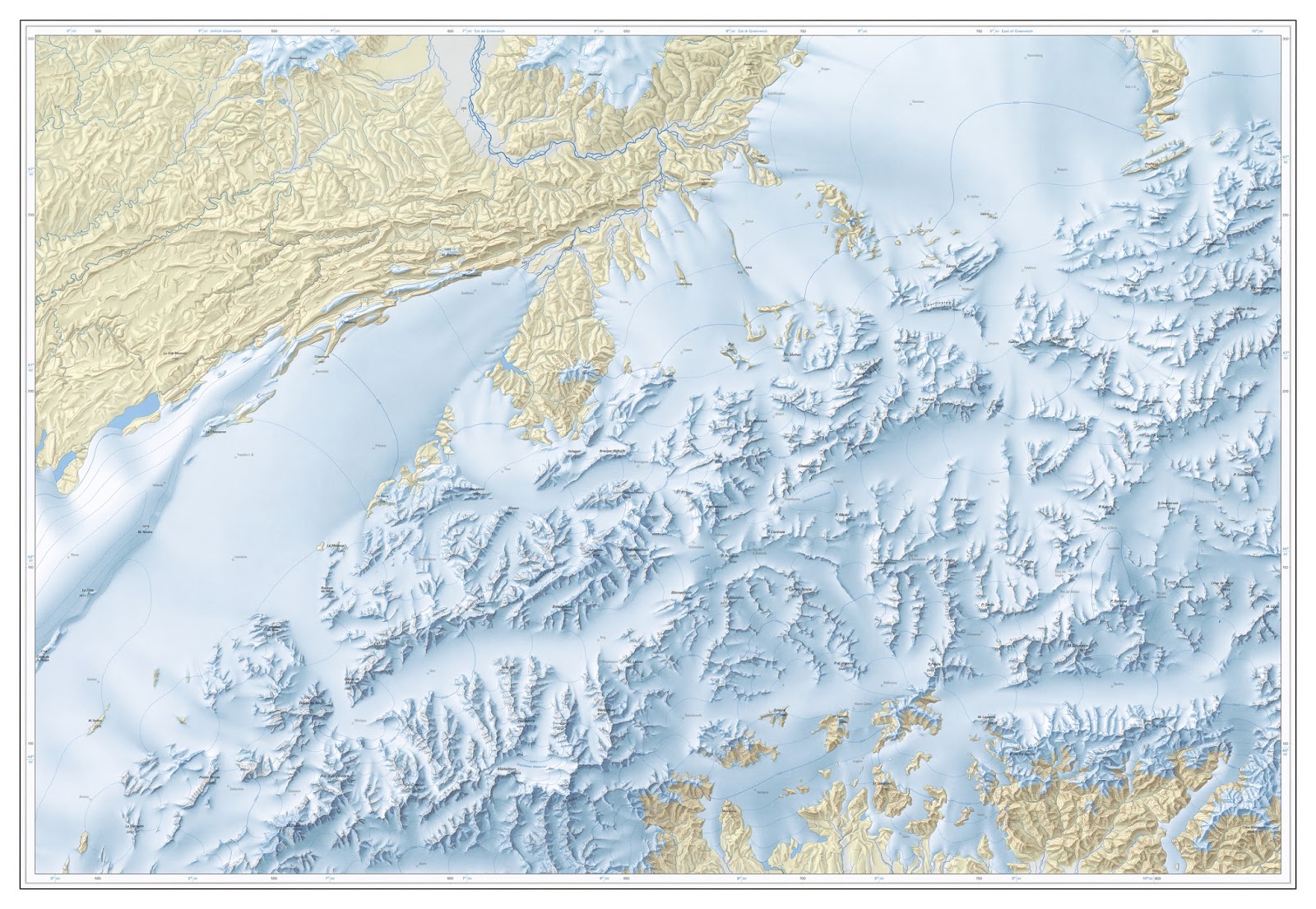 Die Gletscher der Eiszeit haben dazu beigetragen, dem Toggenburg seine heutige Form zu geben. 		Benenne: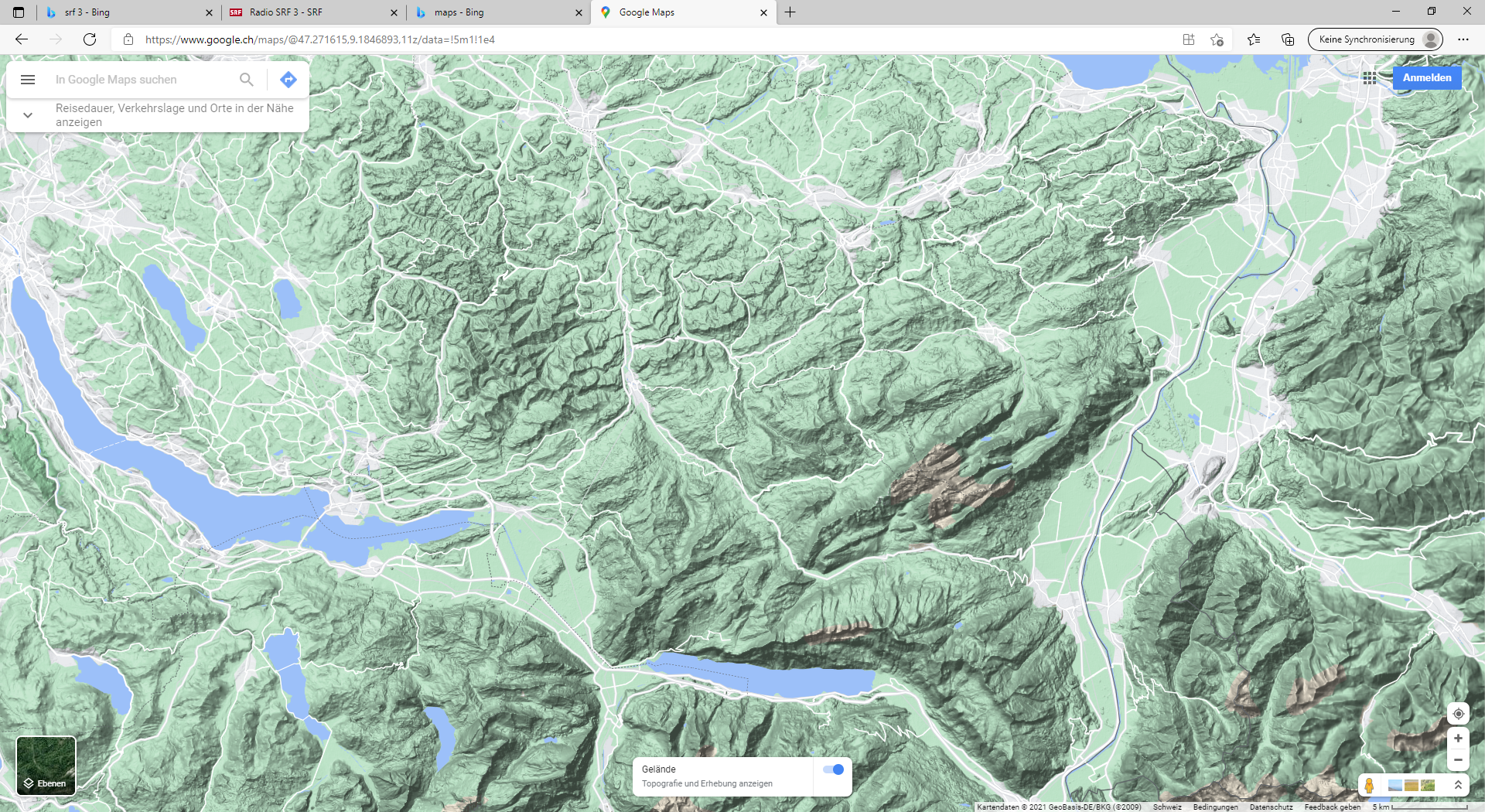 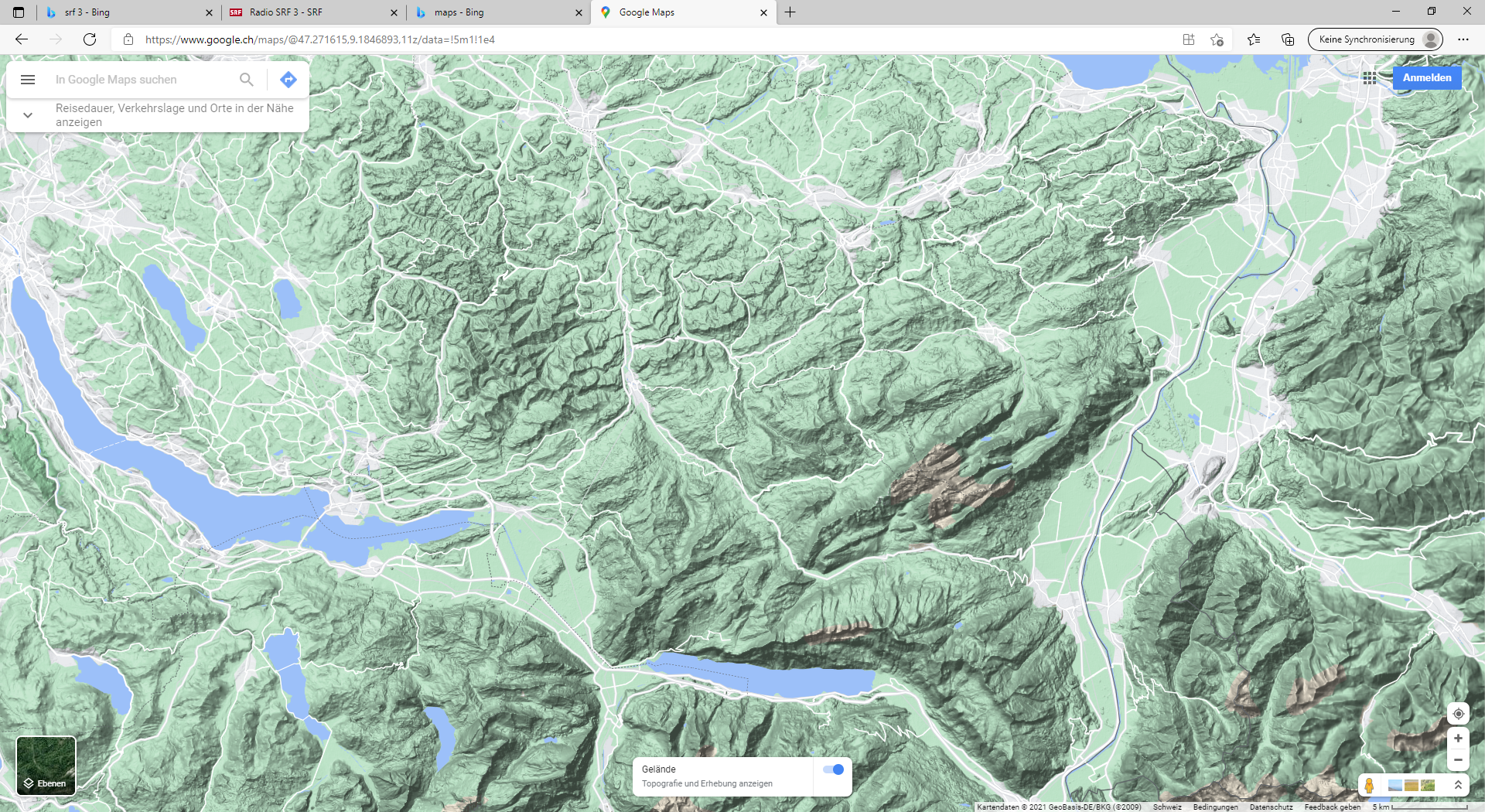 	1 _________________________________	2 _________________________________	3 _________________________________	4 _________________________________	5 _________________________________	6 _________________________________	7 _________________________________	8 _________________________________	1 _________________________________	2 _________________________________	3 _________________________________	4 _________________________________	1 _________________________________	2 _________________________________	3 _________________________________	4 _________________________________	5 _________________________________	6 _____________________________